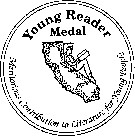 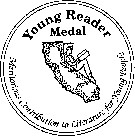 NAME   _________________________________________________________________________________ EMAIL   _________________________________________________________________________________ ADDRESS   ______________________________________________________________________________ DAYTIME PHONE __________________________ EVENING PHONE __________________________ Check all organizations to which you belong: ___ California School Library Association (CSLA) ___ California Library Association (CLA) ___ California Teachers of English (CATE) ___ California Reading Association (CRA) Be sure to give details of your experience, abilities, and in particular, how you might strengthen the committee. Every year as members roll off the committee, specific skill sets become important that may not have been as necessary previously. Describe your current position if you are working, if retired, please describe your previous work experiences. Please list current or previous leadership experiences, including all committees that you currently serve upon or have served upon. Comment on why you are applying for this committee and the strengths you would bring. Explain your knowledge of and comfort level with technology, including Google Docs, website design and updates, SurveyMonkey, Facebook, Instagram, and Twitter. How did you find out about the committee? Are you familiar with the CYRM program? Committee Commitments: Please, read carefully before mailing in your application. Your term of commitment is for three years.There are four committee meetings per year, alternating north, south, or central California: one meeting is a phone conference. The meetings are for one day.CLA and CSLA members are expected to present each year at the state conference, and to help run a booth in the Exhibit Hall.Reading: First year members may opt out of one category, and are then expected to read extensively in the other four.Many titles are carried over year to year, so reading gets lighter each year.The five categories of the CYRM program are: Primary, Picture Books for Older Readers, Intermediate (3-6), Middle School/Jr. High (7-9), and Young Adult (7-12).Members will have committee jobs that change from year to year.Members will have assignments to produce sections of our online resource guide.Committee members keep in touch and do preliminary voting through the Google Drive format.Please visit our website: www.californiayoungreadermedal.org for a complete overview. Please return this application to: Melanie Miller at meljeanmiller@gmail.comOr mail to Melanie Miller at 5127 Calle de Los Potros, Bonita, CA 91901                                 California Young Reader Medal Application 